Споменик српским краљевима у Паризу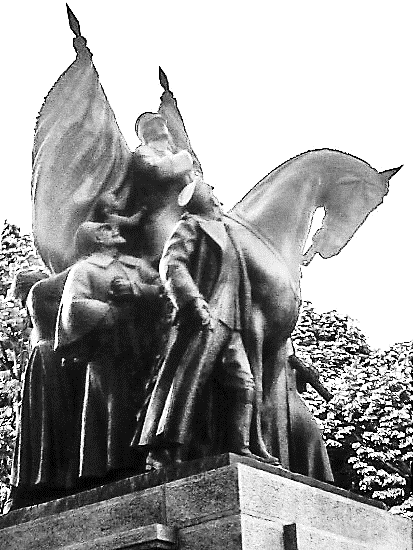 У XVI арондисману Париза налази се Сквер краља Александра I од Југославије. На њему је 9. октобра 1936, тачно две године након атентата у Марсеју, откривен споменик убијеном краљу Александру и његовом оцу краљу Петру I Карађорђевићу. Аутор групне скулптуре од бронзе је француски вајар Максим Реал дел Сарт, док је постоље осмислио архитекта Анри Шејо. Масивни постамент од ружичастог гранита красе четири рељефа у бронзи. Споменик приказује и српску народну ношњу, заставу и војничку униформу. На чеоној страни исписано је: „Краљевима Србије и Југославије, Петру Ослободитељу и Александру Ујединитељу. У част наших великих пријатеља, од Париза и Француске”. На десној страни написане су последње речи краља Александра: „Чувајте ми Југославију, чувајте француско-југословенско пријатељство”.Темељи француско-српског пријатељства стварани су од времена Наполеона, а знатно их је ојачао краљ Петар I у време своје владавине, познате као златно доба Србије. О значају који је Србија имала у 20. веку говори и то што се улица која води ка Јелисејским пољима зове Авенија краља Петра I од Србије, а улица која води до Марсових поља зове се Београдска улица. С друге стране, у Београду, на Калемегдану, налази се велики Споменик захвалности Француској.1. У ком рату су у време краљева Петра I и Александра I Србија и Француска биле савезници? ___________________________________________________2. У ком париском арондисману се налази:   Београдска улица: ________;     Авенија краља Петра I: ________;    Сквер краља Александра I: ________.3. Који уметник је аутор париског споменика српским краљевима?_______________________________________________________________4. Од којих материјала је направљен тај споменик и постамент?_______________________________________________________________Споменик српским краљевима у ПаризуУ XVI арондисману Париза налази се Сквер краља Александра I од Југославије. На њему је 9. октобра 1936, тачно две године након атентата у Марсеју, откривен споменик убијеном краљу Александру и његовом оцу краљу Петру I Карађорђевићу. Аутор групне скулптуре од бронзе је француски вајар Максим Реал дел Сарт, док је постоље осмислио архитекта Анри Шејо. Масивни постамент од ружичастог гранита красе четири рељефа у бронзи. Споменик приказује и српску народну ношњу, заставу и војничку униформу. На чеоној страни исписано је: „Краљевима Србије и Југославије, Петру Ослободитељу и Александру Ујединитељу. У част наших великих пријатеља, од Париза и Француске”. На десној страни написане су последње речи краља Александра: „Чувајте ми Југославију, чувајте француско-југословенско пријатељство”.Темељи француско-српског пријатељства стварани су од времена Наполеона, а знатно их је ојачао краљ Петар у време своје владавине, познате као златно доба Србије. О значају који је Србија имала у 20. веку говори и то што се улица која води ка Јелисејским пољима зове Авенија краља Петра I од Србије, а улица која води до Марсових поља зове се Београдска улица. С друге стране, у Београду, на Калемегдану, налази се велики Споменик захвалности Француској.1. У ком рату су у време краљева Петра I и Александра I Србија и Француска биле савезници? ___________________________________________________2. У ком париском арондисману се налази:   Београдска улица: ________;     Авенија краља Петра I: ________;    Сквер краља Александра I: ________.3. Који уметник је аутор париског споменика српским краљевима?_______________________________________________________________4. Од којих материјала је направљен тај споменик и постамент?_______________________________________________________________